Network: Action Plan 2019The purpose of this documentThis is a working document and should be read in conjunction with, and flows directly from, our School Improvement Plan which articulates:a commitment to the Education Directorate’s three Strategic Indicators for 2018-2021To promote greater equity in learning outcomes in and across ACT public schoolsTo facilitate high quality teaching in ACT public schools and strengthen educational outcomesTo centre teaching and learning around students as individualsour priorities, as informed by the Directorate’s Strategic Indicators, School Review findings and analysis of multiple sources of evidence are:Positive Behaviour for Learning (PBL) is implemented and embedded across the school Black Mountain School will develop and implement a Framework for Teaching and Learning at Black Mountain. The framework will outline assessment, curriculum and pedagogy practices based on the BMS Functional Curriculum, The Australian Curriculum and Victorian Curriculum.Improve staff capacity through an identified formal induction and coaching program targeting best practice pedagogy This Action Plan (AP) translates the actions to be taken in the current year of our five-year school improvement cycle, continuing the emphasis on:improving student outcomesmonitoring and implementation of an inquiry approach to action school improvementmonitoring and inquiry to inform daily teachingidentification and mitigation of risks to the delivery of our five-year School Improvement Plan.Changes affecting our school’s annual planning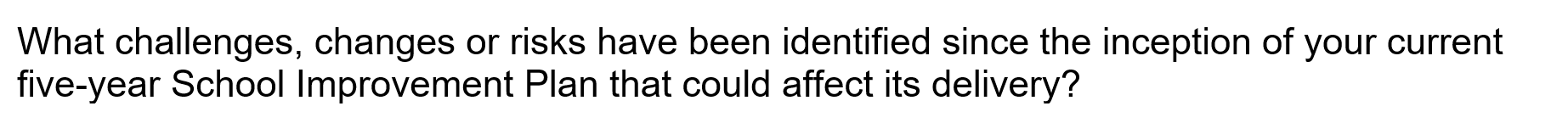 [SCHOOL TO COMPLETE, noting supporting multiple sources of evidence][SCHOOL TO COMPLETE, noting supporting multiple sources of evidence][SCHOOL TO COMPLETE, noting supporting multiple sources of evidence]Our school’s approach to inquiry and professional learning communities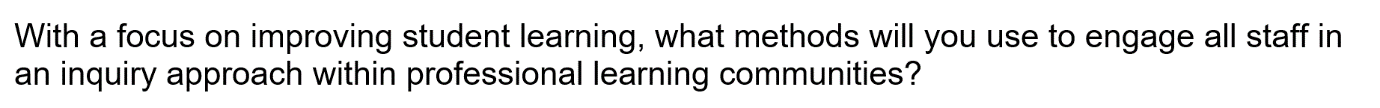 Strategies and actionsPriority 1:	Positive Behaviour for Learning (PBL) is implemented and embedded across the schoolStrategiesExpand PBL trained Action Team including 2 executive staff leadersPriority 2:	Black Mountain School will develop and implement a Framework for Teaching and Learning at Black Mountain. The framework will outline assessment, curriculum and pedagogy practices based on the BMS Functional Curriculum, The Australian Curriculum and Victorian Curriculum.StrategiesDevelop Inquiry Group of staff lead by executive staff members to drive writing in terms of pedagogy, curriculum and assessment at BMSDevelop Inquiry Group of staff lead by executive staff members to drive communication in terms of pedagogy, curriculum and assessment at BMSActionsPriority 3:	Improve staff capacity through an identified formal induction and coaching program targeting best practice pedagogyStrategiesLeadership Team to develop, implement evaluate whole school professional learning focus for 2019ETPP to lead observations and feedback schedule targeting best practice pedagogy for curriculum, writing or PBLActionsWhat resources are needed?Who will lead this action?What will be produced to support this action?How will this action impact on student learning?ACTION: Regular time allocation in meetings for data entryACTION: Regular time allocation in meetings for data entryACTION: Regular time allocation in meetings for data entryACTION: Regular time allocation in meetings for data entryTime allocation in meetingsRegular agenda itemFortnightly Teacher Meetings designated to Action GroupsJarrod McGrath with support from Ben PegramImplement Sentral Data Systems for recording and analysing student behaviourPBL is discussed at whole staff meetings twice per term100% of staff regularly logging positive and negative incidents all School Administration System (Sentral) leads to improved analysis of behaviours, improved learning programs and improved students’ outcomes.Develop clear shared definition of major and minor negative behaviours. Leads to improved consistency and improved students’ outcomes.ACTION: Research, develop and implement whole school recognition systemACTION: Research, develop and implement whole school recognition systemACTION: Research, develop and implement whole school recognition systemACTION: Research, develop and implement whole school recognition system$5,000 resources, printing  School/directorate specific training (class cover) Bronwyn Motion leading with support from PBL Action GroupDevelop and Implement School wide Recognition System Branding consistent, visible and focused in relevant areas of the school Expectations are decided upon through staff, students and community consensus Clearly displayed school PBL priorities across learning environments. Supports a range of learning styles to improve positive behaviours.100% of staff can name the expectationsACTION: Evaluate whole school recognition systemACTION: Evaluate whole school recognition systemACTION: Evaluate whole school recognition systemACTION: Evaluate whole school recognition systemIn school coaching/mentoring External PBL coordinator is contacted once a term by a member of the PBL team to maintain appropriate focus.Maintenance of the school satisfaction survey results of above 90% staff and families agree student behaviour at this school is well managedClarify next area of focus to continue to improve students learning outcomes in socio/emotional learningACTION: Develop PBL Action Plan with fortnightly updates to executive teamACTION: Develop PBL Action Plan with fortnightly updates to executive teamACTION: Develop PBL Action Plan with fortnightly updates to executive teamACTION: Develop PBL Action Plan with fortnightly updates to executive team$3,000 Professional Learning external school visitsSchool/directorate specific training (class cover) School Board sets reserves to enact the plan to improve learning spaces Jarrod McGrath leading with support from the PBL Action GroupPBL Action PlanImproved learning facilities, with a focus on outdoor learning spaces.Majority of students surveyed can identify the expectationsExpectations for 5 locations across the school environment are explicitly documentedImproved student engagement and agency as students advocate for learning spaces improvements.  What resources are needed?Who will lead this action?What will be produced to support this action?How will this action impact on student learning?ACTION: Whole School Professional development (writing assessment)ACTION: Whole School Professional development (writing assessment)ACTION: Whole School Professional development (writing assessment)ACTION: Whole School Professional development (writing assessment)Engaging with Directorate Writing Inquiry Project$6000 towards writing and communication resources $5,000 Professional learning In school coaching/mentoring external school visitsSchool specific training Stephanie Nott and James Malone with input from the Writing Action GroupDevelop framework for teaching Writing at BMSExemplars/samples for each Learning Team Identified assessment tool/s to measure growth in writing for each Student Learning Team. Process for collecting, assessing and moderating writing samplesStudents demonstrate growth in writing.ACTION: Develop Writing and Communication Action Plans with fortnightly updates to executive teamACTION: Develop Writing and Communication Action Plans with fortnightly updates to executive teamACTION: Develop Writing and Communication Action Plans with fortnightly updates to executive teamACTION: Develop Writing and Communication Action Plans with fortnightly updates to executive teamTime allocation in meetingsRegular agenda itemFortnightly Teacher Meetings designated to Action GroupsStephanie Nott and Kate TaylorWriting Action PlanCommunication Action PlanGreater consistency in delivery of communication and writing leads to improved student learning in these areasStudent learning growth in communication and writingACTION: Whole School Professional Development (communication) ACTION: Whole School Professional Development (communication) ACTION: Whole School Professional Development (communication) ACTION: Whole School Professional Development (communication) $3000 towards communication resources$5,000 Professional learning In school coaching/mentoring external school visitsSchool specific training Kate TaylorDevelop framework for teaching Communication at BMSPODD books for each staff memberAll identified students have access to appropriate AAC All staff model AAC in their learning program, improving student access to languageImproved student outcomes in communicationImproved socio/emotional outcomes due to consistent and accessible communication.ACTION: New staff induction plan to focus on best practice communication and writing techniques.ACTION: New staff induction plan to focus on best practice communication and writing techniques.ACTION: New staff induction plan to focus on best practice communication and writing techniques.ACTION: New staff induction plan to focus on best practice communication and writing techniques.Time allocation in meetingsRegular agenda itemFortnightly Teacher Meetings designated to Action GroupsStephanie Nott, Kate Taylor and Christine KirkProgramme completed for specific unit eg: writingImproved student outcomes in writing and communication Continuing culture of using best practice strategies for delivering curriculum. Culture of collaboration and focus on improving practice.What resources are needed?Who will lead this action?What will be produced to support this action?How will this action impact on student learning?ACTION: Develop and maintain working annual calendar for PL meetingsACTION: Develop and maintain working annual calendar for PL meetingsACTION: Develop and maintain working annual calendar for PL meetingsACTION: Develop and maintain working annual calendar for PL meetingsImprove staff knowledge and skills in utilising SAS calendarTime designated in executive meetings to review calendar and update linksJames MaloneSAS calendar of all meetings and eventsShared agenda and minutes for all meetingsA resource bank of COMPSharp and narrow focus in all meetings on writing, communication and PBL will improve staff practice and student outcomes.ACTION: Develop and communicate PL model for 2019ACTION: Develop and communicate PL model for 2019ACTION: Develop and communicate PL model for 2019ACTION: Develop and communicate PL model for 2019Time in week 0 to present modelResourcing for development and printing of graphics $1000Lara ComanA4 visual linking PL and Strategic PlanOne page strategic plan overviewWeekly Professional Learning in team meetings linked to school priorities improves student outcomes in the areas of writing communication and socio/emotional developmentACTION: Implement and Evaluate Professional Learning ModelACTION: Implement and Evaluate Professional Learning ModelACTION: Implement and Evaluate Professional Learning ModelACTION: Implement and Evaluate Professional Learning ModelAllocate specific learning space for Teacher Induction/feedback/PL with data wall/ Key points/ school values displayedChristine KirkDevelop formal BMS Induction module documentsDevelop and Implement a program focused on observation and feedbackInduction feedback to be sought in Term 4 2019, looking to improve outcomes and relevance in 2020All staff receive regular professional feedback on their teaching100% of teaching staff in their second year at BMS have accessed the BMS induction modules 100% of teachers implement systematic instruction approaches for ILP and program goals100% of permanent and long term contract teachers engage in observation and feedback system